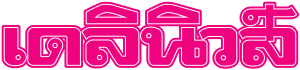 ข่าวประจำวันที่ 11 พฤศจิกายน หน้าที่ 8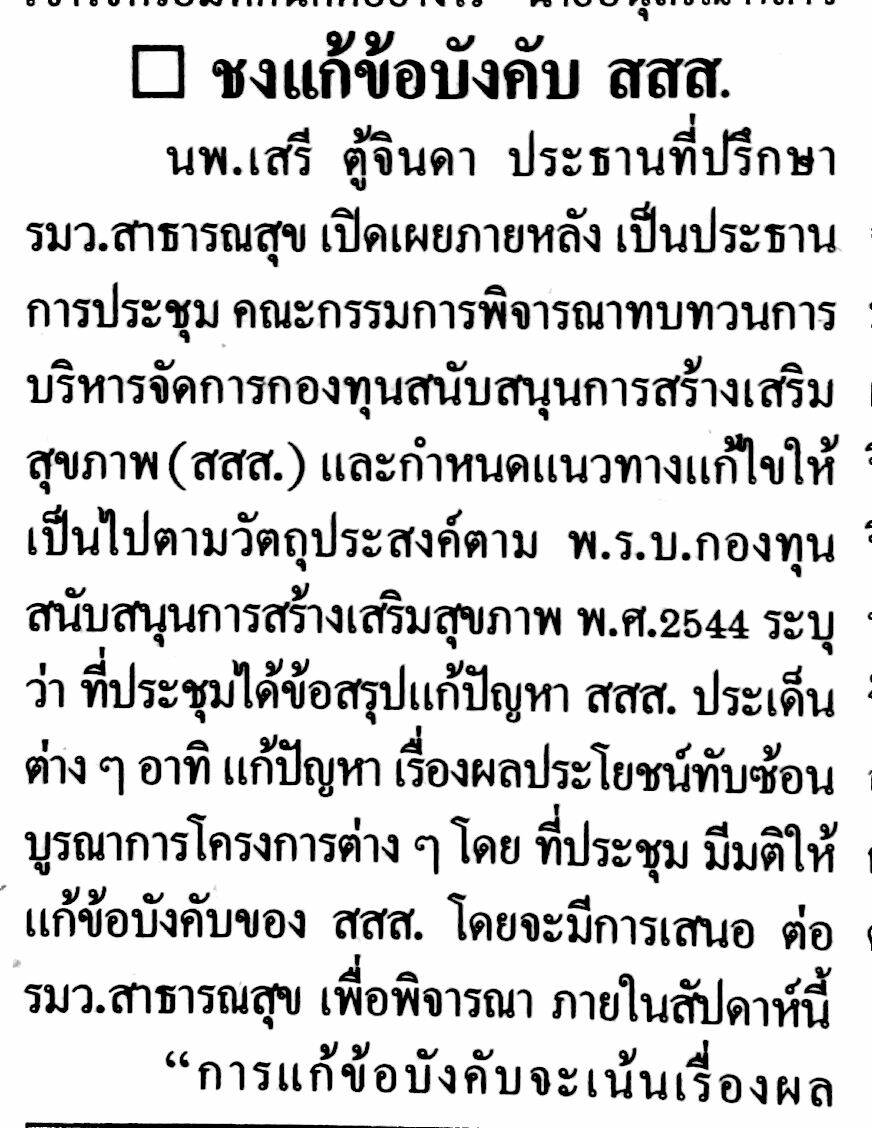 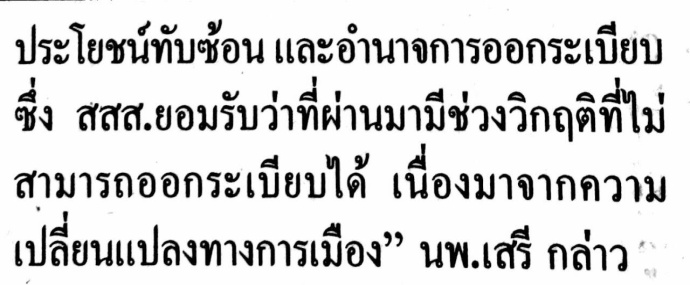 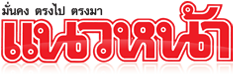 ข่าวประจำวันที่ 11 พฤศจิกายน หน้าที่ 21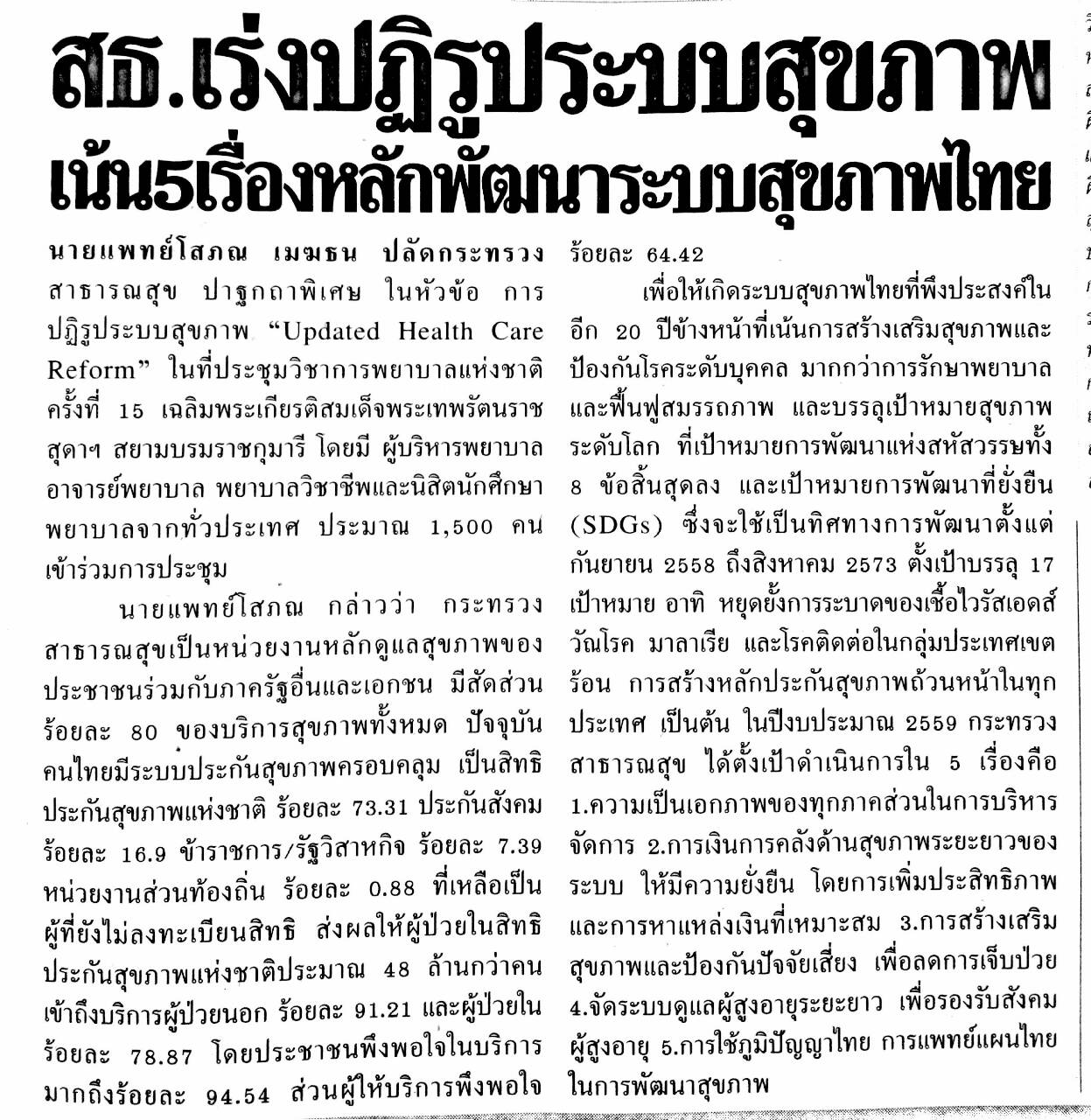 ข่าวประจำวันที่ 11 พฤศจิกายน หน้าที่ 21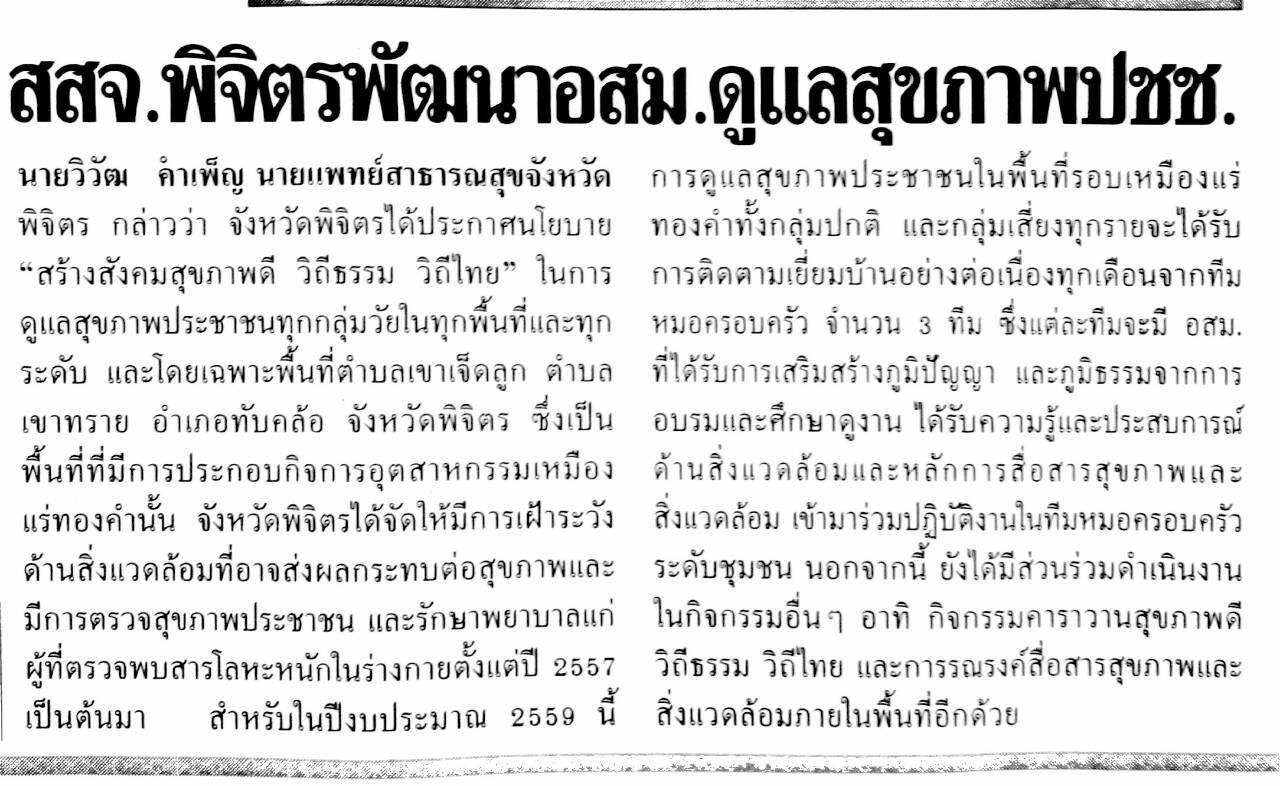 ข่าวประจำวันที่ 11 พฤศจิกายน หน้าที่ 21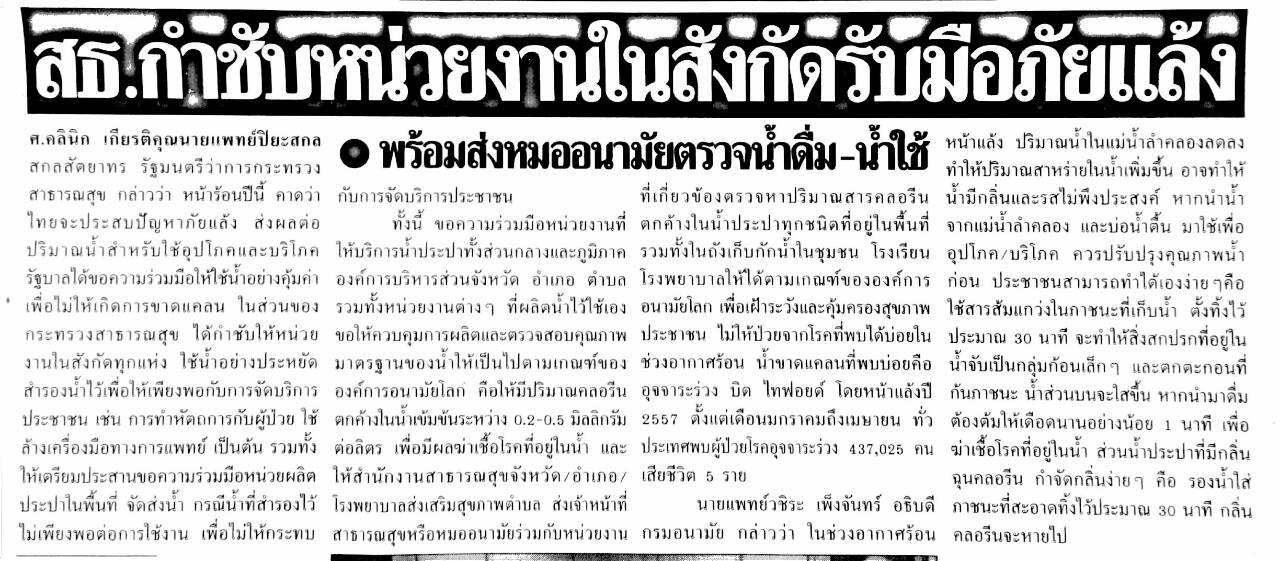 